Chiapas al completo6 días/5 nochesSalidas diarias hasta el 15 de diciembre de 2021Mínimo dos personas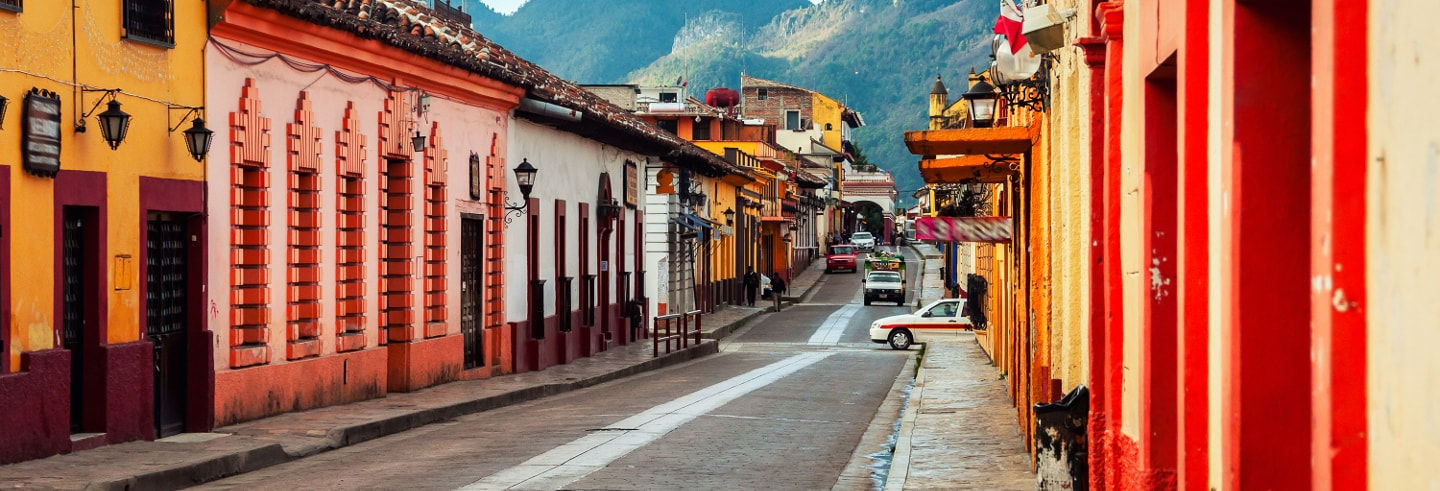 Día 01. Tuxtla Gutiérrez- Cañón del Sumidero – San Cristóbal de las CasasRecepción en el aeropuerto  de Tuxtla Gutiérrez  y traslado al embarcadero del rio Grijalva para navegar y observar la maravilla geológica que le da nombre al Cañón del Sumidero,  que además observaremos diversidad de flora y fauna. Al terminar, nos trasladaremos a la Ciudad Colonial de San Cristóbal de Las Casas (2’300 MSNM), fundada en 1528 por el capitán Diego de Mazariegos, y declarada Patrimonio Cultural de la Humanidad.  A la llegada, registro en el hotel elegido y resto del día libre. Pernocta.Día 02. San Cristóbal - Lagos de Montebello – San CristóbalPor la mañana, salida de San Cristóbal de Las Casas, hacia los Lagos de Montebello, nuestra primera visita será la comunidad indígena alfarera de Amatenango del Valle; posteriormente, iremos a la cascada del Chiflón, una caída de agua natural que está rodeada por exuberante vegetación formada por cañaverales y palmares, terminaremos con la visita a la zona lacustre más bella de México: los Lagos de Montebello.  La Reserva Natural que lleva éste nombre, ésta compuesta por varias hectáreas de pinos, encinos y selva; y en donde podremos ver varios lagos, y así admirar, si el clima lo permite, las diferentes tonalidades de las aguas que componen éste hermoso lugar.  Regreso por la tarde-noche a San Cristóbal de Las Casas. PernoctaDía 03. San Cristóbal de las Casas – Comunidades Indígenas – San Cristóbal de las CasasDespués del desayuno, partiremos  hacia las Comunidades Indígenas del grupo étnico Tzotzil; visitando primeramente Chamula, para aprender, y así entender la fusión de tradiciones contemporáneas y características ancestrales mayas que identifica a éste lugar. Posteriormente,  seguiremos a Zinacantan, en donde visitaremos la iglesia  y la casa de una cooperativa familiar, donde seremos recibidos con una bebida regional y observaremos como las mujeres trabajan el Telar de cintura de épocas Pre-colombinas.  Después de ver las muestras de lo que ellas producen, nos ofrecerán pasar a su cocina, donde si tenemos suerte, nos invitarán a probar tortillas hechas a mano.  Al terminar, regresaremos a San Cristóbal de Las Casas y se hará un City Tour por ésta bella ciudad.  Resto del día libre.  Pernocta.Día 04.  San Cristóbal - Agua Azul – Misol Ha – Zona Arqueológica de PalenqueTemprano en la mañana, saldremos hacia Palenque, haciendo escala en Agua Azul, un conjunto de cascadas creadas por las corrientes de los ríos Otulún, Shumuljá y Tulijá, formando cañones no muy profundos con acantilados verticales, en donde podrán nadar y disfrutar de las diferentes áreas. Después, proseguiremos a las cascadas de Misol-Ha, que con sus 30 metros de altura, y rodeada de por selva tropical alta, hacen de éste, un hermoso y refrescante lugar.  Al terminar  visitaremos el sitio arqueológico de Palenque.  Ésta ciudad maya destaca por su acervo arquitectónico y escultórico; y en  donde podremos admirar varias construcciones: El Palacio, El Templo de la Cruz Foliada, El Templo del Sol y otras más. Traslado al hotel en la ciudad de Palenque y pernocta.Día 05. Palenque – Yaxchilán - Bonampak – PalenqueMuy temprano en la mañana saldremos hacia Frontera Corozal, donde nos embarcaremos aproximadamente durante una hora río abajo para visitar el místico sitio arqueológico de Yaxchilán, lugar reconocido debido a la calidad de esculturas que se hallan en él. Al regreso, continuaremos con la visita de Bonampak.  Su nombre significa "Muros Pintados", y en ello reside la fama de este sitio, ya que sobre los muros de los recintos se encuentran las pinturas mejor conservadas del Mundo Maya. Posteriormente, regresaremos a Palenque.  Pernocta.Día 06. Palenque – Museo la Venta - Aeropuerto de VillahermosaDespués del desayuno partiremos hacia la ciudad de Villahermosa, en donde visitaremos el  museo “La Venta”, que atesora una de las más grandes colecciones de piezas pertenecientes a la Cultura Olmeca; todo clasificado en 4 grupos: altares, estelas, esculturas exentas y las impresionantes cabezas colosales.  Posteriormente, haremos el  traslado al aeropuerto y…Fin de nuestros serviciosIncluye:Traslado aeropuerto – hotel – aeropuertoTransportación terrestre en vehículos con aire acondicionado.Chofer- Guía Español / Ingles todo el recorridoGuía en Zonas ArqueológicasEntradas a Parques y monumentos descritos en el itinerario.Visita en lancha al Parque Nacional  Cañón del sumidero 	Visita al Parque  Lagunas de Montebello	Visita panorámica Amatenango del valle Visita Cascada Chiflón			Visita San Juan Chamula y Zinacantán				Recorrido a Pie en San CristóbalVisita las Cascadas de Agua azul y Cascada de Misol-haVisita a las zonas arqueológicas de Palenque, Bonampak y Yaxchilan 	Visita  Parque Museo La VentaTour en lancha compartida en el rio Grijalva.3 noches de alojamiento en San Cristóbal de Las Casas y 2 en Palenque.Desayuno tipo americano ( 3 días en el hotel y 2 en ruta)1 comida con menú turístico el día 5 del itinerarioAsistencia a la llegada al Aeropuerto de Tuxtla Gutiérrez Asistencia de viajeIVANo Incluye: Bebidas en los alimentosActividades adicionales en las visitas de los centros turísticosPropinas a Guías y ChoferesGastos personalesVuelosNotas:* La llegada a Tuxtla Gutiérrez debe ser antes de las 13:00 hrs.* La salida de Villahermosa debe ser después de las 17:00 hrs.* Infantes y mujeres embarazadas, no podrán realizar actividades que conlleven velocidad al aire libre (por      ejemplo, visitas en lancha)* Las habitaciones dobles y triples son reservadas con 2 camas matrimoniales.Políticas de cancelación o cambios15 Días naturales antes de la llegada 60 % del total pagado14 a 3 días naturales antes de la llegada 80% del total pagado2 a 0 días naturales antes de la llegada de los pasajeros 100% de cargo del total pagadoPRECIO POR PERSONA EN PESOS MEXICANOS CON IVA INCLUIDOPRECIO POR PERSONA EN PESOS MEXICANOS CON IVA INCLUIDOPRECIO POR PERSONA EN PESOS MEXICANOS CON IVA INCLUIDOPRECIO POR PERSONA EN PESOS MEXICANOS CON IVA INCLUIDOPRECIO POR PERSONA EN PESOS MEXICANOS CON IVA INCLUIDOVIGENTES AL 15 DE DICIEMBRE DE 2021VIGENTES AL 15 DE DICIEMBRE DE 2021VIGENTES AL 15 DE DICIEMBRE DE 2021VIGENTES AL 15 DE DICIEMBRE DE 2021VIGENTES AL 15 DE DICIEMBRE DE 2021CATEGORIADOBLETRIPLESENCILLAMENOR3*12,76511,94515,05568954*13,35512,49015,75572005*16 86015,63522,2258955CONSULTAR SUPLEMENTO PARA SALIDAS DE SEMANA SANTA Y VERANO (del 10 de julio al 10 de agosto)CONSULTAR SUPLEMENTO PARA SALIDAS DE SEMANA SANTA Y VERANO (del 10 de julio al 10 de agosto)CONSULTAR SUPLEMENTO PARA SALIDAS DE SEMANA SANTA Y VERANO (del 10 de julio al 10 de agosto)CONSULTAR SUPLEMENTO PARA SALIDAS DE SEMANA SANTA Y VERANO (del 10 de julio al 10 de agosto)CONSULTAR SUPLEMENTO PARA SALIDAS DE SEMANA SANTA Y VERANO (del 10 de julio al 10 de agosto)MENORES: DE 02 -11 AÑOS COMPARTIENDO HAB. CON DOS ADULTOS/ SIN DESAYUNOMENORES: DE 02 -11 AÑOS COMPARTIENDO HAB. CON DOS ADULTOS/ SIN DESAYUNOMENORES: DE 02 -11 AÑOS COMPARTIENDO HAB. CON DOS ADULTOS/ SIN DESAYUNOMENORES: DE 02 -11 AÑOS COMPARTIENDO HAB. CON DOS ADULTOS/ SIN DESAYUNOMENORES: DE 02 -11 AÑOS COMPARTIENDO HAB. CON DOS ADULTOS/ SIN DESAYUNOHOTELES PREVISTOS O SIMILARESHOTELES PREVISTOS O SIMILARESHOTELES PREVISTOS O SIMILARESHOTELES PREVISTOS O SIMILARESCIUDADCATEGORIAHOTELNOCHESSAN CRISTOBAL DE LAS CASAS3*Paraíso3SAN CRISTOBAL DE LAS CASAS4*Plaza Magnolias 3SAN CRISTOBAL DE LAS CASAS5*Villamercedes3PALENQUE3*Cañada Internacional 2PALENQUE4*Maya Tulipanes 2PALENQUE5*Villamercedes2